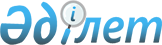 Об утверждении положения государственного учреждения "Управление финансов Восточно-Казахстанской области"
					
			Утративший силу
			
			
		
					Постановление Восточно-Казахстанского областного акимата от 16 марта 2015 года N 59. Зарегистрировано Департаментом юстиции Восточно-Казахстанской области 22 апреля 2015 года N 3904. Утратило силу - постановлением Восточно-Казахстанского областного акимата от 13 июня 2016 года № 169      Сноска. Утратило силу - постановлением Восточно-Казахстанского областного акимата от 13.06.2016 № 169.

      Примечание РЦПИ.

      В тексте документа сохранена пунктуация и орфография оригинала.

      В соответствии с пунктом 2 статьи 27, статьей 39 Закона Республики Казахстан от 23 января 2001 года "О местном государственном управлении и самоуправлении в Республике Казахстан", подпунктом 2) пункта 3 статьи 3 Закона Республики Казахстан от 24 марта 1998 года "О нормативных правовых актах", Восточно-Казахстанский областной акимат ПОСТАНОВЛЯЕТ:

      1. Утвердить прилагаемое положение государственного учреждения "Управление финансов Восточно-Казахстанской области".

      2. Настоящее постановление вводится в действие со дня его первого официального опубликования.

 Положение государственного учреждения "Управление финансов Восточно-Казахстанской области"
1. Общие положения      1. Государственное учреждение "Управление финансов Восточно-Казахстанской области" (далее - Управление) является государственным органом Республики Казахстан, осуществляющим руководство в сфере исполнения бюджета.

      2. Управление осуществляет свою деятельность в соответствии с Конституцией и законами Республики Казахстан, актами Президента и Правительства Республики Казахстан, иными нормативными правовыми актами, а также настоящим Положением.

      3. Управление является юридическим лицом в организационно-правовой форме государственного учреждения, имеет печати и штампы со своим наименованием на государственном языке, бланки установленного образца, в соответствии с законодательством Республики Казахстан счета в органах казначейства.

      4. Управление вступает в гражданско-правовые отношения от собственного имени.

      5. Управление имеет право выступать стороной гражданско-правовых отношений от имени государства, если оно уполномочено на это в соответствии с законодательством.

      6. Управление по вопросам своей компетенции в установленном законодательством порядке принимает решения, оформляемые приказами руководителя Управления.

      7. Структура и лимит штатной численности Управления утверждаются Восточно-Казахстанским областным акиматом в соответствии с действующим законодательством.

      8. Местонахождение юридического лица: 070004, Республика Казахстан, Восточно-Казахстанская область, город Усть-Каменогорск, улица М. Горького, 65.

      9. Полное наименование государственного органа – государственное учреждение "Управление финансов Восточно-Казахстанской области".

      10. Настоящее Положение является учредительным документом Управления. 

      11. Финансирование деятельности Управления осуществляется из областного бюджета.

      12. Управлению запрещается вступать в договорные отношения с субъектами предпринимательства на предмет выполнения обязанностей, являющихся функциями Управления.

      Если Управлению законодательными актами предоставлено право осуществлять приносящую доходы деятельность, то доходы, полученные от такой деятельности, направляются в доход государственного бюджета. 

 2. Миссия, основные задачи, функции, права и обязанности государственного органа      13. Миссия Управления: обеспечение реализации государственной политики в области исполнения бюджета.

      14. Задачи:

      выполнение комплекса мероприятий по обеспечению исполнения бюджета области;

      осуществление бюджетного мониторинга;

      ведение бюджетного учета и бюджетной отчетности по исполнению местного бюджета.

      15. Функции:

      1) организует исполнение областного бюджета и координирует деятельность администраторов областных бюджетных программ по исполнению бюджета;

      2) составляет, утверждает и ведет сводный план финансирования по обязательствам, сводный план поступлений и финансирования по платежам по областному бюджету;

      3) вносит изменения в помесячные объемы расходов по бюджетной программе по заявкам администраторов областных бюджетных программ;

      4) осуществляет управление бюджетными деньгами;

      5) предпринимает необходимые меры для обеспечения наличностью платежей в объеме, предусмотренном в сводном плане поступлений и финансирования по платежам по областному бюджету;

      6) составляет прогноз потоков наличности, который является процессом по определению ожидаемых объемов поступлений в бюджет и исполнения расходов на планируемый период, профицита (дефицита) наличности и источников его покрытия;

      7) проводит мониторинг движения денег на контрольном счете наличности областного бюджета;

      8) согласовывает сводный план поступлений и расходов денег от реализации государственными учреждениями товаров (работ, услуг), остающихся в их распоряжении; 

      9) осуществляет корректировку областного бюджета на основании постановления Восточно-Казахстанского областного акимата о проведении секвестра бюджетных программ на сумму менее десяти процентов от их годового утвержденного объема;

      10) формирует и представляет в центральный уполномоченный орган по исполнению бюджета бюджетную отчетность:

      об исполнении бюджета области;

      отчет о поступлениях и использовании Национального фонда Республики Казахстан;

      отчет о требованиях и обязательствах местного исполнительного органа;

      об исполнении планов поступлений и расходов денег от реализации товаров (работ, услуг) по бюджету области;

      о поступлении и расходовании денег от спонсорской и благотворительной помощи по бюджету области;

      о дебиторской задолженности областного бюджета и бюджета области;

      о кредиторской задолженности областного бюджета и бюджета области;

      аналитический отчет об исполнении бюджета области по результатам бюджетного мониторинга;

      11) представляет отчет об исполнении областного бюджета, бюджета области в Восточно-Казахстанский областной акимат, Ревизионную комиссию по Восточно-Казахстанской области, уполномоченный орган области по государственному планированию, уполномоченный Правительством Республики Казахстан орган по внутреннему контролю; 

      12) осуществляет бюджетный мониторинг;

      13) осуществляет учет требований по кредитам, выданным из средств местных бюджетов;

      14) дает заключение о возможности либо невозможности выделения денег в пределах средств, предусмотренных в резервах на неотложные затраты местного исполнительного органа области;

      15) дает заключение о возможности либо невозможности выделения денег из резерва исполнительных органов областного уровня на покрытие дефицита наличности бюджетов районов (городов областного значения) в случае прогноза его в текущем финансовом году;

      16) ежемесячно предоставляет в местный исполнительный орган области информацию об использовании денег резерва местного исполнительного органа и его остатках на соответствующий период.

      16. Права и обязанности:

      Управление вправе:

      1) вносить на рассмотрение руководству области предложения по вопросам, входящим в компетенцию Управления;

      2) проводить совещания и другие мероприятия по вопросам, входящим в компетенцию Управления в пределах своих полномочий;

      3) запрашивать и получать необходимую информацию (отчеты, справки, материалы) от юридических и физических лиц для выполнения задач и функций, возложенных на Управление;

      4) осуществлять иные права, предусмотренные законодательными актами Республики Казахстан.

      Управление обязано:

      1) давать консультации по вопросам, входящим в компетенцию Управления;

      2) представлять необходимые материалы и информацию в пределах своей компетенции и в рамках законодательства в случае официального запроса об этом юридических и физических лиц;

      3) обеспечивать соблюдение сотрудниками Управления норм этики административных государственных служащих;

      4) выполнять иные обязанности, входящие в компетенцию Управления.

 3. Организация деятельности государственного органа      17. Руководство Управлением осуществляется руководитель, который несет персональную ответственность за выполнение возложенных на Управление задач и осуществление им своих функций. 

      18. Руководитель Управления финансов назначается на должность и освобождается от должности акимом области.

      19. Руководитель Управления имеет заместителей, которые назначаются на должности и освобождаются от должностей в соответствии с законодательством Республики Казахстан.

      20. Полномочия руководителя Управления:

      в установленном законодательстве порядке назначать на должности и освобождать от должностей работников Управления;

      в установленном законодательством порядке осуществлять поощрение и налагать дисциплинарные взыскания на работников Управления;

      подписывать акты Управления;

      выдавать доверенности;

      представлять интересы Управления в государственных органах, иных организациях;

      принимать необходимые меры по противодействию коррупции;

      обеспечивать равный доступ мужчин и женщин к государственной службе в соответствии с их опытом, способностями и профессиональной подготовкой.

      Исполнение полномочий руководителя Управления в период его отсутствия осуществляется лицом, его замещающим в соответствии с действующим законодательством.

      21. Руководитель Управления определяет полномочия своего заместителя в соответствии с действующим законодательством.

 4. Имущество государственного органа      22. Управление может иметь на праве оперативного управления обособленное имущество в случаях, предусмотренных законодательством.

      Имущество Управления формируется за счет имущества, переданного ему собственником, а также имущества, приобретенного за счет средств, выделенных из областного бюджета по плану финансирования.

      23. Имущество, закрепленное за Управлением, относится к областной коммунальной собственности. 

      24. Управление не вправе самостоятельно отчуждать или иным способом распоряжаться закрепленным за ним имуществом и имуществом, приобретенным за счет средств, выданных ему по плану финансирования, если иное не установлено законодательством и настоящим Положением.

 5. Реорганизация и упразднение государственного органа      25. Реорганизация и упразднение Управления осуществляются в соответствии с законодательством Республики Казахстан.


					© 2012. РГП на ПХВ «Институт законодательства и правовой информации Республики Казахстан» Министерства юстиции Республики Казахстан
				
      Аким области

Д. Ахметов
Утверждено постановлением
Восточно-Казахстанского
областного акимата
от "16" марта 2015 года № 59